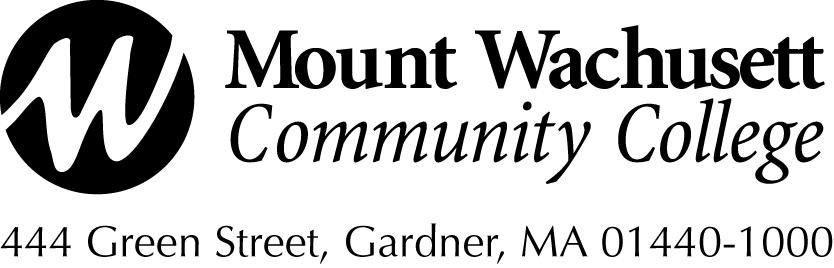 PHYSICAL AND IMMUNIZATION FORMMassachusetts General Law 105 CMR 220.600 requires ALL FULL-TIME STUDENTS (12 CREDITS OR MORE) to provide the following record of immunizations. Health Science/International students require additional immunizations. Completed forms are necessary to demonstrate compliance with the law.Last Name				First Name				Middle		Student ID # Street Address				City			State			Zip CodeHome Phone				Cell Phone		Emergency Contact/Next of Kin Name/Phone NumberREQUIRED IMMUNIZATIONS: (Full-time students, all Health Science Students and all International Students)MMR:		#1________	#2________	or Positive Titer (Please attach lab results)Varicella:	#1________	#2________	or Positive Titer (Please attach lab results)Hepatitis B:	#1________	#2________	#3________ 	or Positive Titer* (Please attach lab results)*(positive Hep B Titer showing immunity is required of all Health Science Students)TDAP:		#1________ (within 10 years)Meningococcal:	#1________ (students ages 16-21)Influenza:	#1________ (annually Health Science Students)Tuberculosis Testing (Annually for Health Science and International Students)TB Spot/Quantiferon Gold (Date/Result)   #1________     or         2 step PPD (Date/Result 2 weeks apart): #1________#2________	REPORT OF HEALTH EVALUATION: (All Health Science and International Students every two years)Are there any abnormalities of the following systems?  Describe fully. Include Pertinent Medical History. BP___________________HR_______________________RR_________________	Yes	NoIs there loss or seriously impaired function of any organ?	Yes  	No  Have you any general comments?						Is the Student physically able to participate in all physical activities, sports and Fitness and Wellness?  Unlimited  		Limited  	Explain:			Date of most recent Physical   ____________________Physician’s Signature _______________________________________________________________ Date _______________________Physician’s Printed Name__________________________________________________________________________________________Physician’s Address _____________________________________________________________________________________________City ____________________________ State ______________ Zip Code ______________	Phone __________________________Head, Ears, Nose or ThroatRespiratoryCardiovascularGastrointestinalHerniaEyesGenitourinaryMusculoskeletalMetabolic/EndocrineNeuropsychiatricSkin